Anexa 2REGISTRATION FORMFACULTY ………………………………Domain: …………………………………..Bachelor's degree program: ………………………………………….Teaching language: ENGLISHForm of education with frequency: F.E.Form of financing: WITH FEEPERSONAL DATA OF THE CANDIDATEC.N.P. Current family name ____________________________________________   Name before marriage (if applicable)_________________________________First name _________________________________________________________Citizenship _________________________________________________________Marital status ______________________________________________________CONTACT DETAILSLandline ____________________mobile phone _________________________e-mail______________________________@____________________________	 UNIVERSITY UNIVERSITY STUDIES (IF APPROPRIATE)Name of the higher education institution ____________________________Faculty________________________________________________________Domain________________________________________________________Study Program _________________________________________________The title obtained ______________________________________________________Form of education __________________ Graduation Year _________________NOTE:I am aware to the fact that I must:I must pay the registration fee at the University Cashier or in the bank account: RO34RNCB0091005030980001;Pay the first tranche (50%) of the tuition fee at the University Cashier's Office, from the date of posting the final results of the admitted candidates;I complete the framework contract for the cycle of university studies, degree, at the secretariat of the faculty.I declare on my own responsibility that the data presented above are correct.	Date,						                 		Signature,______________________		                      		________________________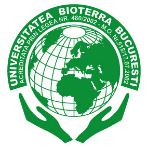 MINISTRY OF EDUCATION BIOTERRA UNIVERSITY BUCHARESTACCREDITED BY LAW 480/2002